Jméno a příjmení žáka: …………….……………………...1.A11. TÝDENNÍ PLÁNna týden od 25. 5. do 31. 5.Třídní učitel:   Mgr. Dagmar Petřeková,   dagmar.petrekova@centrum.cz,   tel. 720 159 096Třídní učitel:   Mgr. Dagmar Petřeková,   dagmar.petrekova@centrum.cz,   tel. 720 159 096Sdělení třídního učitele: Vážení rodiče,moc Vás opět zdravím a posílám jedenáctý týdenní plán, podle kterého budou pracovat jak děti, které pokračují v distanční výuce doma, tak děti, které tento týden nastupují do školy. Tyto děti musí mít s sebou ve škole dvě roušky se sáčkem na jejich uložení a vyplněné čestné prohlášení o neexistenci příznaků virového infekčního onemocnění. Na webových stránkách školy najdete detailní pokyny týkající se  organizace provozu v souvislosti s přítomností žáků ve škole od 25. 5. 2020. Věnujte jim pozornost, prosím. Dále bych Vás chtěla všechny poprosit, abyste nevyhazovali stávající učebnice a sešity, poněvadž je budeme všichni potřebovat i na začátku druhé třídy. Děkuji moc za spolupráci a velkou pomoc dětem při učení. Mějte se krásně.Milé děti, tento týden se s některými z Vás setkám po deseti týdnech ve škole a v naší třídě. I když se neuvidíme všichni, moc se na Vás těším, náš Ferda také . Zdravím moc nejen ty, se kterými budu pracovat ve škole, ale také ty, kteří do školičky nenastupují. Buďte hodně zdraví a mějte se moc hezky.                                                                                                    Vaše paní učitelka a kamarád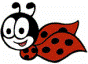 Sdělení třídního učitele: Vážení rodiče,moc Vás opět zdravím a posílám jedenáctý týdenní plán, podle kterého budou pracovat jak děti, které pokračují v distanční výuce doma, tak děti, které tento týden nastupují do školy. Tyto děti musí mít s sebou ve škole dvě roušky se sáčkem na jejich uložení a vyplněné čestné prohlášení o neexistenci příznaků virového infekčního onemocnění. Na webových stránkách školy najdete detailní pokyny týkající se  organizace provozu v souvislosti s přítomností žáků ve škole od 25. 5. 2020. Věnujte jim pozornost, prosím. Dále bych Vás chtěla všechny poprosit, abyste nevyhazovali stávající učebnice a sešity, poněvadž je budeme všichni potřebovat i na začátku druhé třídy. Děkuji moc za spolupráci a velkou pomoc dětem při učení. Mějte se krásně.Milé děti, tento týden se s některými z Vás setkám po deseti týdnech ve škole a v naší třídě. I když se neuvidíme všichni, moc se na Vás těším, náš Ferda také . Zdravím moc nejen ty, se kterými budu pracovat ve škole, ale také ty, kteří do školičky nenastupují. Buďte hodně zdraví a mějte se moc hezky.                                                                                                    Vaše paní učitelka a kamarádČeský jazykSlabikář str. 113 – 115  Odkaz na video „Slabiky di, ti, ni“https://www.youtube.com/watch?v=R6XlBMWQZQ0             Písanka str. 30 – 32 Český jazykSlabikář str. 113 – 115  Odkaz na video „Slabiky di, ti, ni“https://www.youtube.com/watch?v=R6XlBMWQZQ0             Písanka str. 30 – 32 MatematikaUčebnice str. 51Malý početník str. 28Pracovní list – viz přílohaMatematikaUčebnice str. 51Malý početník str. 28Pracovní list – viz přílohaAnglický jazykOdkaz na video výslovnosti nových slovíček na téma „Koupání“https://quizlet.com/132753672/happy-house-1-unit6-flash-cards/    Odkaz na video nové písničky „The bathtime song“ – písen do koupele https://www.youtube.com/watch?v=S9Tx2nu5WVAPracovní list – viz přílohaAnglický jazykOdkaz na video výslovnosti nových slovíček na téma „Koupání“https://quizlet.com/132753672/happy-house-1-unit6-flash-cards/    Odkaz na video nové písničky „The bathtime song“ – písen do koupele https://www.youtube.com/watch?v=S9Tx2nu5WVAPracovní list – viz přílohaČlověk a jeho svět Učebnice str. 70, 71 Odkaz na video „Dny v týdnu“https://www.youtube.com/watch?v=3skjG-6R49YPracovní list – viz přílohaPracovní list              AJ                                     Jméno: …………………………………..Najdi věci na obrázku a pečlivě je vybarvi podle zadání:růžový kartáč na vlasy červený kartáček na zuby oranžové mýdlo zelený šampón modrý ručník žlutá kachnička Kolik věcí na obrázku dokážeš pojmenovat anglicky? Napiš jejich počet do čtverečku. 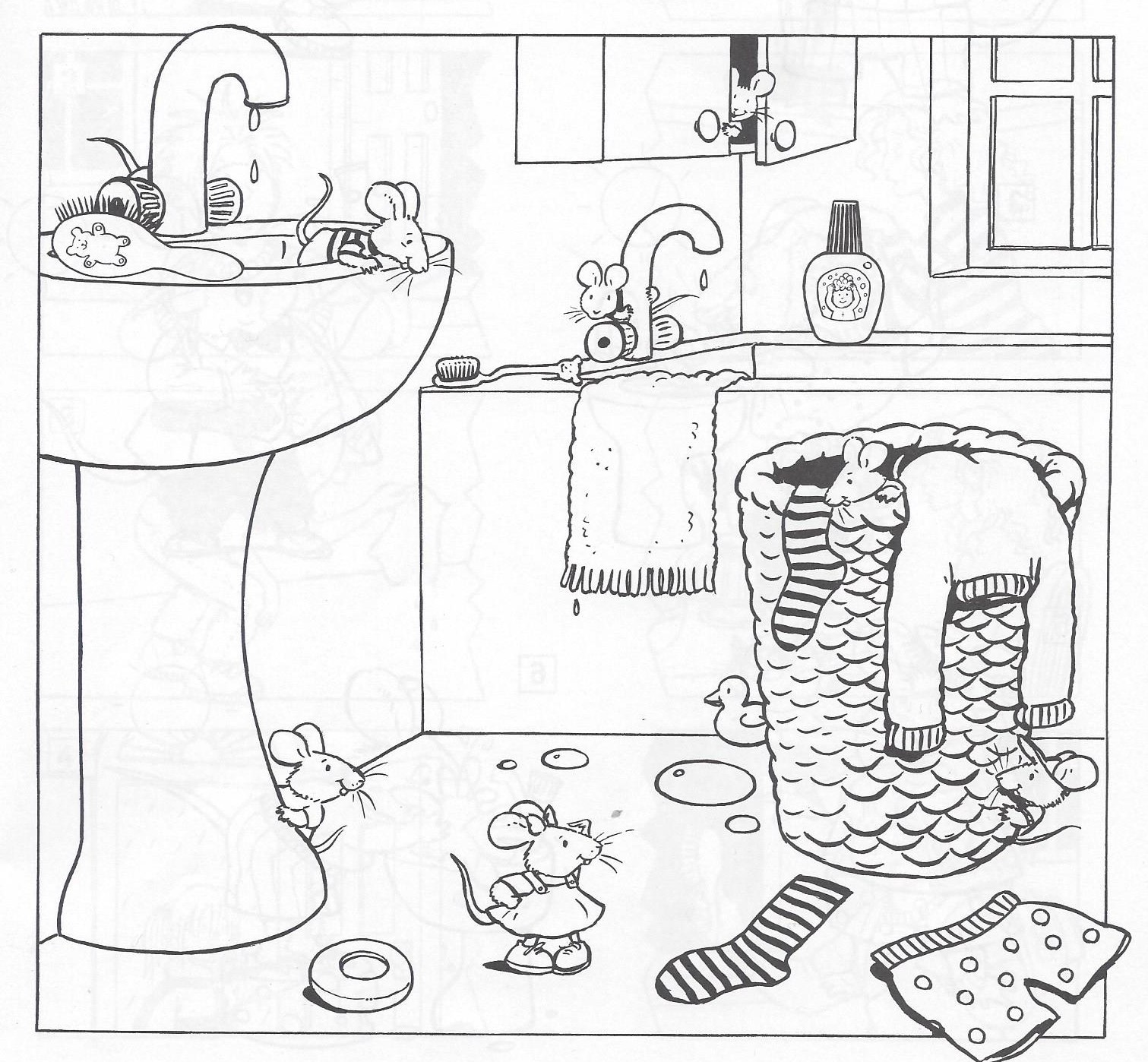                Pracovní list             M                                Jméno: ……………………………………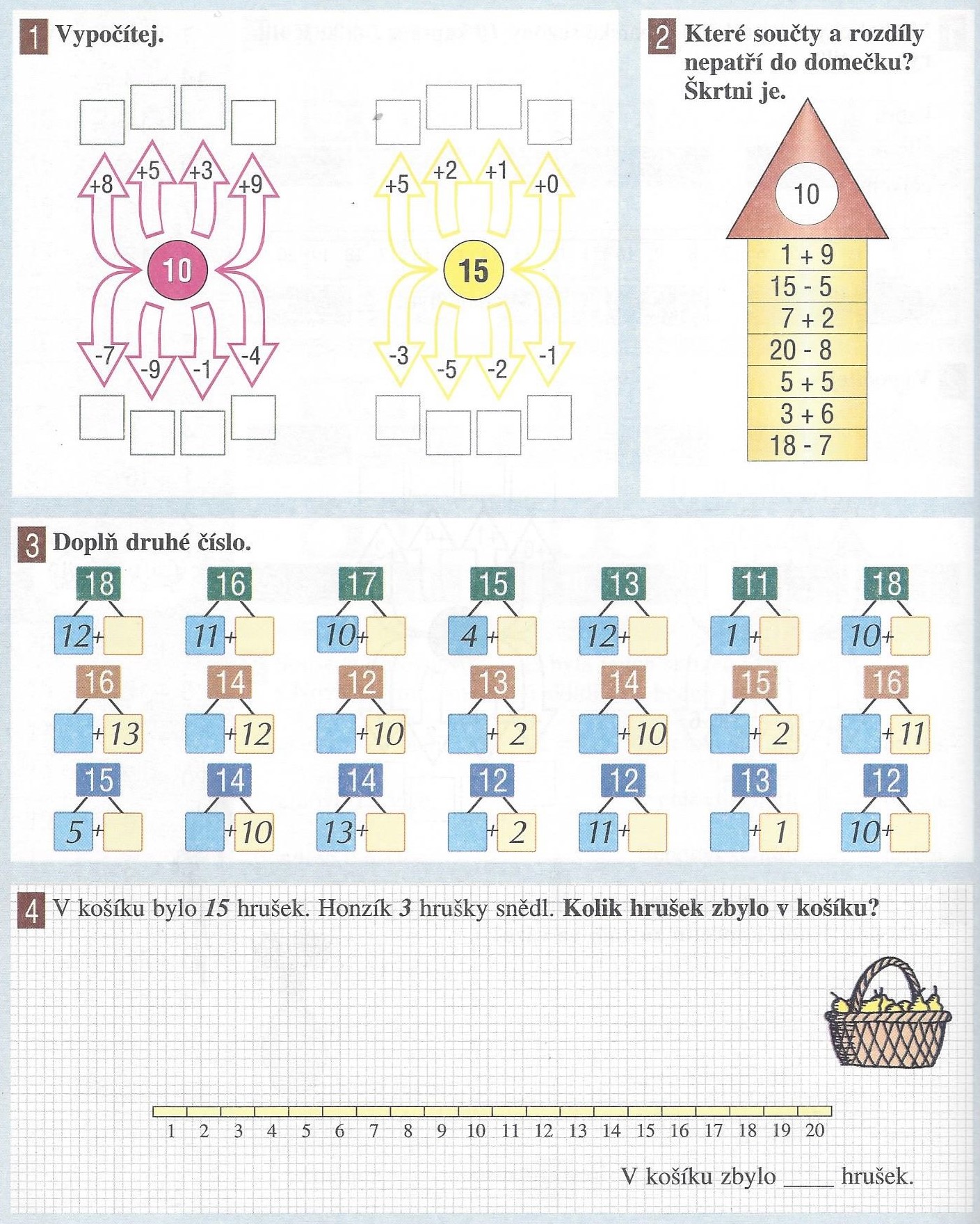 Člověk a jeho svět Učebnice str. 70, 71 Odkaz na video „Dny v týdnu“https://www.youtube.com/watch?v=3skjG-6R49YPracovní list – viz přílohaPracovní list              AJ                                     Jméno: …………………………………..Najdi věci na obrázku a pečlivě je vybarvi podle zadání:růžový kartáč na vlasy červený kartáček na zuby oranžové mýdlo zelený šampón modrý ručník žlutá kachnička Kolik věcí na obrázku dokážeš pojmenovat anglicky? Napiš jejich počet do čtverečku.                Pracovní list             M                                Jméno: ……………………………………                 Pracovní list                 ČJS                             Jméno: …………………………………Vybarvi domečky s pracovními dny žlutě, dny víkendu zeleně. Okna nech prázdná.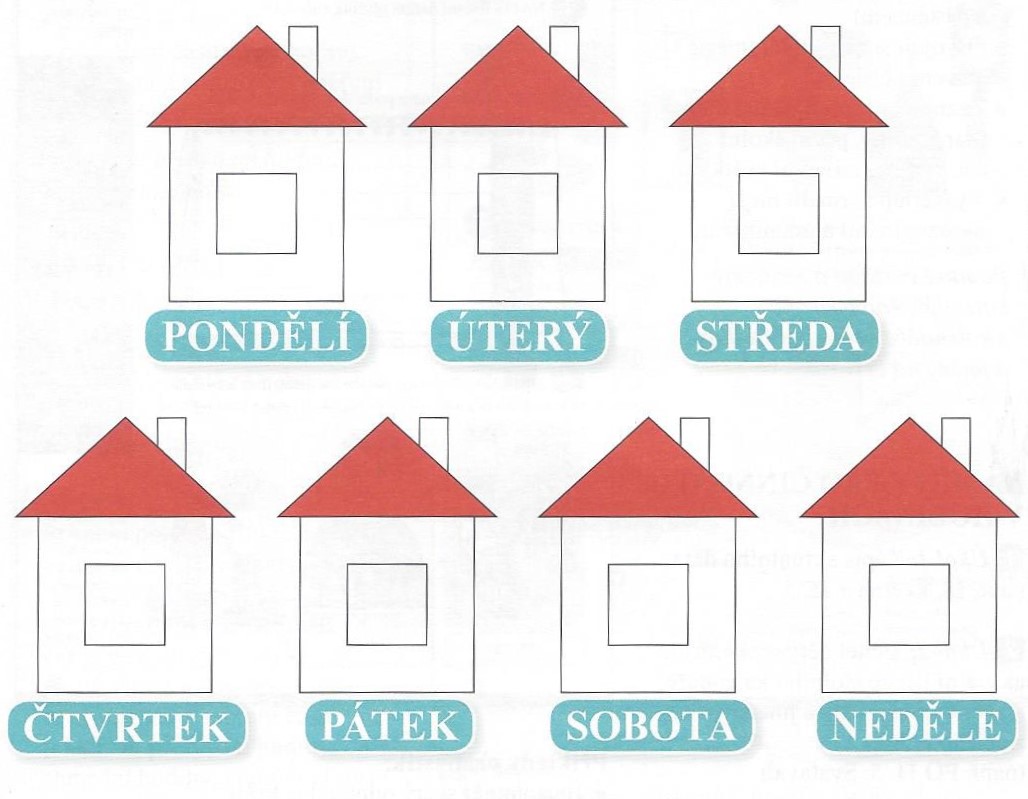 Dokresli:A) Jsem první den týdne. V mém domečku je v okně květina.B) Jsem předposlední den týdne. Z komína mého domečku se kouří.C) Jsem třetí den v týdnu. U mého domečku roste strom.D) Jsem poslední pracovní den v týdnu. V mém okně jsou modré záclony.                 Pracovní list                 ČJS                             Jméno: …………………………………Vybarvi domečky s pracovními dny žlutě, dny víkendu zeleně. Okna nech prázdná.Dokresli:A) Jsem první den týdne. V mém domečku je v okně květina.B) Jsem předposlední den týdne. Z komína mého domečku se kouří.C) Jsem třetí den v týdnu. U mého domečku roste strom.D) Jsem poslední pracovní den v týdnu. V mém okně jsou modré záclony.